Весенние каникулы — прекрасное время отдохнуть, набраться сил для успешного продолжения учебного года. Даже самые прилежные любители грызть гранит науки с нетерпением ожидают благословенных весенних деньков, когда можно отложить учебники с тетрадками и насладиться, наконец, заслуженным отдыхом. Во время школьных каникул ребята посещали тренировки, посмотрели в РДК с друзьями фильмы, в СДК ребята приняли участия в игре «Классная встреча», в РДК приняли участие в музыкальной игре «В гостях у Ноточки», занимались любимым делом. Присоединились к экологической акции «По следам ирбиса»». У нас каникулы с пользой!!!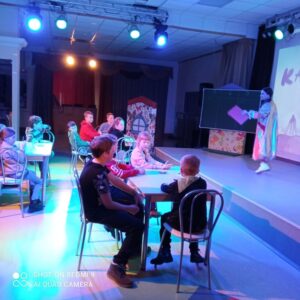 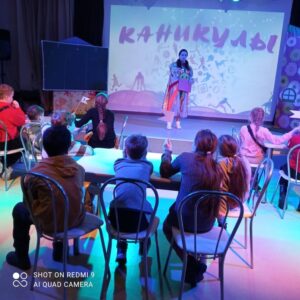 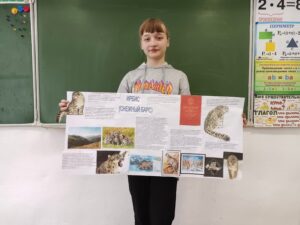 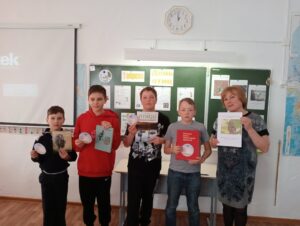 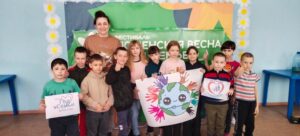 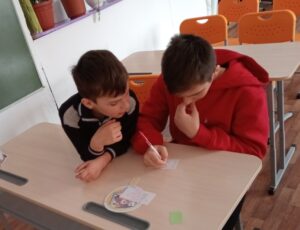 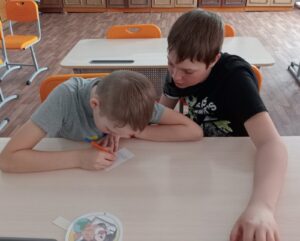 